ЈКП „12. Септембар“Бајина БаштаБрој: 665/20Датум: 21.05.2020. год.	На основу чл. 63. став 3. Закона о јавним набавкама (Сл. гласник РС, бр. 124/2012, 14/2015 и 68/2015) Комисија за јавну набавку у поступку јавне набавке бр. 08/20 образована од стране наручиоца ЈКП „12. Септембар“ Бајина Башта, даје појашњења конкурсне документације у виду одговора на постављена питања за јавну набавку бр. 08/20 – за НАБАВКУ КОМБИНОВАНЕ машине, и то следећа:ПИТАЊА ПОНУЂАЧА: Поштовани, У конкурсној документацији за јавну набавку добара у отвореном поступку бр. оп 08/20 комбинована машина, навели сте у обрасцу 8 модел уговара „набавка нових путничких возила“ или „возила“. Сматрамо да треба да измените горе наведено тако да гласи „Комбинована грађевинска машина“ или „Радна машина“, јер је то предмет јавне набавке. ДиректорОДГОВОРИ НАРУЧИОЦА: ПоштованиЗахваљујемо се на уоченој грешци, извршићемо исправку.С обзиром на измене потребна је измена конкурсне документације.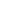 У Бајиној Башти                                                                          С поштовањем21.05.2020.год                                                                            Комисија за ЈН ОП 08/2020